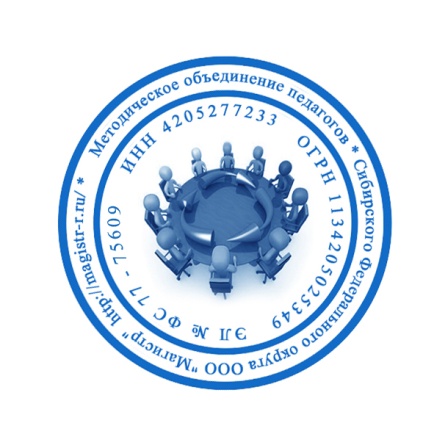 СМИ «Магистр»Серия ЭЛ № ФС 77 – 75609 от 19.04.2019г.(РОСКОМНАДЗОР, г. Москва)Председатель оргкомитета: Ирина Фёдоровна К.Тлф. 8-923-606-29-50Е-mail: metodmagistr@mail.ruОфициальный сайт: http://magistr-r.ru/Приказ №025 от 15.01.2020г.О назначении участников конкурса «Фейерверк новогодних поделок»Уважаемые участники, если по каким – либо причинам вы не получили электронные свидетельства в установленный срок до 25.01.2020г. или почтовое извещение в период до 25.02.2020г., просьба обратиться для выяснения обстоятельств, отправки почтового номера, копий свидетельств и т.д. на эл. адрес: metodmagistr@mail.ru№Населенный пункт, область, город.УчастникСтепень/ результат1ГКОУ РО Гуковская школа-интернат № 1212ГУ ЯО «Угличский детский дом»23ГОБОУ Кандалакшская КШИ14ГКОУ Шафрановская санаторная школа интернат15МБОУ школа-интернат №13 г. Челябинск16Гп. ТалинкаЭйзенбраун Виктория АлексеевнаСеражитдинов Родион Рустамович17МБОУ пушкинская  школа-интернат для обучающихся с ОВЗ18г. СимферопольКопалейшвили Юлия АнатольевнаЛитвиненко Дарья Константиновна19ГБУСО "Гайский детский дом-интернат"1 и 210МБОУ школа-интернат №13311пгт.Нижний ОдесКурбанова Ольга ЮрьевнаДанисевич Диана Семёновна112КОУ ВО «Павловская школа- интернат №2113МБОУ ООШ № 45 г. Томска1 и 314пгт. Нижний ОдесКоролева Людмила ВасильевнаКоролев Константин Евгеньевич115пгт. Нижний ОдесКоролева Людмила Васильевна116ГОБОУ  Кандалакшская КШИ117КОУ ВО «Павловская школа-интернат №2  для обучающихся с ОВЗ»118ГКОУ  РО Гуковская  школа-интернат № 12219город МамоновоНавроцкая Наталья ЮрьевнаМатвеев  Богдан Александрович120Школа дистанционного образования121ГКОУ «Волгоградская школа-интернат №3»122МКОУ "Краснинская школа - интернат "123ГКОУ РО «Гуковская специальная школа-интернат № 12»124ГКОУ ЛО «Приморская школа-интернат»1,2,325г. ТомскСычева Ирина АндреевнаКелейников Александр126КГБОУ «АОШ№1»127ГБОУ Бирская коррекционная школа-интернат для обучающихся с тяжелыми нарушениями речи1